 Министерство общего и профессионального образования Свердловской областиГБПОУ СО «Ирбитский аграрный техникум»ПРОДАЖА ЗООВЕТЕРИНАРНЫХ ТОВАРОВ И КОНСУЛЬТИРОВАНИЕ ПО ИХ ПРИМЕНЕНИЮПМ.06МДК 06.01. «Методики продажи и консультирования по применению зооветеринарных товаров»Учебно-методическое пособие и контрольные задания для студентов средних профессиональных учебных заведений по специальностям111101 «Зоотехния»111 701  «Кинология» 110801 «Ветеринария»п. Зайково2016СодержаниеОбщие положения (2 стр.)Примерный тематический план профессионального модуля (5 стр.)Перечень рекомендуемых учебных изданий, Интернет-ресурсов,             дополнительной литературы    (5 стр.)Учебное задание (7 стр.)Контрольная работа (для студентов заочной формы обучения) (33стр.)Учебная практика (34 стр.)Оформление титульного листа контрольной работы (36 стр.)Общие положения    В соответствии с Федеральным государственным образовательным стандартом среднего профессионального образования по специальности 36.02.13  «Кинология», 36.02.01 «Ветеринария», 36.02.01 «Зоотехния» образовательное учреждение, реализующее образовательную программу, самостоятельно определяет дисциплины и профессиональные модули вариативной части.  Согласно запросу  работодателей в части формирования дополнительных профессиональных компетенций ГБОУ СПО СО «Ирбитский аграрный техникум» реализует программу вариативного модуля «Продажа зооветеринарных товаров и консультирование по их применению».      Программа вариативного профессионального модуля – является частью основной профессиональной образовательной программы по специальностям СПО в соответствии с ФГОС и функциональными картами по специальностям СПО 35.02.13  «Кинология», 36.02.01 «Ветеринария», 36.02.02 «Зоотехния» в части освоения вариативного вида профессиональной деятельности  «Продажа зооветеринарных товаров и консультирование по их применению» и соответствующих профессиональных компетенций (ПК):                -  Консультировать по применению зооветеринарных товаров - Консультировать по средствам ухода за животными- Консультировать по питанию животных- Продавать зооветеринарные товарыПрограмма профессионального модуля может быть использована в дополнительном профессиональном образовании и профессиональной подготовке работников в области зоотехнии, кинологии и ветеринарии при наличии среднего (полного) общего образования. Опыт работы не требуется.Цели и задачи профессионального модуля – требования к результатам освоения профессионального модуля:С целью овладения указанным видом профессиональной деятельности и соответствующими профессиональными компетенциями обучающийся в ходе освоения профессионального модуля должен:иметь практический опыт: по продаже и консультированию по применению зооветеринарных товаровуметь: Подбирать ветеринарные диеты в зависимости от заболевания животныхОриентироваться в кормах различных фирм производителейПодбирать биологические активные добавки в зависимости от состояния здоровья животногоРекомендовать ассортимент лакомств для собак, кошек, грызунов, рыб и птиц в соответствии с назначениемРекомендовать ассортимент средств для ухода за шерстью и кожей животных  в соответствии с индивидуальной переносимостьюПодбирать поводок, шлейку для различных пород собакПодбирать электрооборудование для дрессировки и коррекции поведения собакПодбирать индивидуальные средства для ухода за животнымиОхарактеризовывать  действие средств для ухода за животнымиВыкладывать товар на полки магазина в соответствии с правилами мерчендайзингаОформлять документы на товарыБраковать  некондиционные товарызнать:- виды кормов для различных животных, рыб и птиц- современные лекарственные средства и их применение- средства для ухода за животными и их применение - особенности содержания животных, рыб и птиц- основы товароведения и  мерчендайзингаРезультатом освоения профессионального модуля является овладение обучающимися видом профессиональной деятельности (ВПД) Методики продаж и консультирования  по применению зооветеринарных товаров, в том числе профессиональными (ПК) и общими (ОК) компетенциями:Рекомендуемое количество часов на освоение примерной программы профессионального модуля: всего – 153  часа, в том числе:обязательной аудиторной учебной нагрузки обучающегося – 90 часов (для очной формы) и 12 часа (для заочной формы), из них лабораторно-практические работы – 34 часа (для очной формы) и 6 часов (для заочной формы)учебная практика – 36 часов, 18 часов (для заочной формы), самостоятельная работа – 45 часовПРИМЕРНЫЙ ТЕМАТИЧЕСКИЙ ПЛАН  ПРОФЕССИОНАЛЬНОГО  МОДУЛЯПеречень рекомендуемых учебных изданий, Интернет-ресурсов, дополнительной литературыЛитература:1.Гуржий А.Н. АКВАРИУМИСТИКА. Большая энциклопедия2.Созинов В.А., Ермолина С.А. Современные лекарственные средства для лечения кошек и собак3. Кайзер С. СПРАВОЧНИК ЛЕКАРСТВЕННЫХ ПРЕПАРАТОВ В ТЕРАПИИ МЕЛКИХ ДОМАШНИХ ЖИВОТНЫХ4. Рахманов А.И. ЕЖИ В ВАШЕМ ДОМЕ. Содержание. Уход. Кормление5. Волкова А.С. ДОМАШНИЕ ХОРЬКИ. Содержание и уход 6. Рахманов А.И. ДЕКОРАТИВНЫЕ МЫШИ И КРЫСЫ. Содержание, разведение, приручение, профилактика заболеваний7. Альтман Д. КАРЛИКОВЫЕ КРОЛИКИ. Содержание и уход8. Рахманов А.И. КОРМЛЕНИЕ КРОЛИКОВ ПУШНЫХ И ДЕКОРАТИВНЫХ ЗВЕРЕЙ9. Рахманов А.И  ЛИСА, ЕНОТ, ЕНОТОВИДНАЯ СОБАКА. Описание видов. Содержание в зооуголке. Кормление. Разведение10. Гасспер Г. КРЫСЫ. Содержание и уход11. Гасспер Г. ХОМЯКИ. Содержание и уход12. Рахманов А.И. МОРСКИЕ СВИНКИ. Уход и содержание13. Келси-Вуд Д. ХОРЬКИ. Содержание и уход14. Рахманов А.И. ШИНШИЛЛА. Содержание, кормление, разведение15. Зорин В.Л. КОРМЛЕНИЕ КОШКИ. Основы питания, разнообразие кормов, проблемы16. Голлманн Б. КОШКИ. Содержание, уход, кормление, лечение17. Бишоп Р. КОРМЛЕНИЕ ЛОШАДЕЙ. Полное руководство по правильному кормлению18. Ганулич А.А., Ползунова А.М., Сборнов В.Л.ЛОШАДЬ В РУССКОЙ УПРЯЖКЕ. Основы запрягания и управления19. Боррис А. фон СНАРЯЖЕНИЯ ДЛЯ ЛОШАДЕЙ И ПОНИ. Седла, уздечки, удила20. Рахманов А.И. ВОЛНИСТЫЕ ПОПУГАЙЧИКИ. Уход и содержание21. Ройтер Я. С. ГУСИ И УТКИ. Руководство по разведению и содержанию22. Рахманов А.И. ГОЛУБИ. Обзор видов. Содержание. Кормление. Разведение23. Рахманов А.И.  ГОВОРЯЩИЕ ВОРОНОВЫЕ ПТИЦЫ. Содержание, уход, обучение24. Рахманов А.И. ДОМАШНЯЯ КАНАРЕЙКА. Содержание. Разведение. Кормление25. Рахманов А.И.КОРМЛЕНИЕ ДОМАШНИХ И ДЕКОРАТИВНЫХ ПТИЦ26. Бернхардт Ф., Кюне А.ПЕРЕПЕЛА. Полное руководство по уходу, содержанию и разведению27. Зорин В.Л., Зорина А.И. КОРМЛЕНИЕ СОБАКИ. Все, что нужно знать28. Зорин В.Л. КОРМЛЕНИЕ СОБАКИ. Основы питания, разнообразие кормов29. Эванс Дж.М. СОБАКИ. Справочник по уходу и содержанию30. Гриценко В. ВОСПИТАНИЕ И ДРЕССИРОВКА СОБАКИ31. Зубко В. ВЫРАЩИВАНИЕ И ВОСПИТАНИЕ ЩЕНКА Б., Стоун П.ГРУМИНГ СОБАК ВСЕХ ПОРОД33. Гисон А.ГРУМИНГ. Полное руководство по уходу за 170 породами собак34. Мычко Е.Н.УСТРОЙСТВО ПЛЕМЕННОГО ПИТОМНИКА И ДОМАШНЕЕ СОДЕРЖАНИЕ СОБАК35. Алексеев А.А.ТЕОРИЯ И ПРАКТИКА ДРЕССИРОВКИ СОБАКОтечественные журналы:«Друг собак», «Друг кошек»,«Животноводство России»    «Конный мир»ИНТЕРНЕТ – ресурсыУЧЕБНОЕ  ЗАДАНИЕРаздел  1.  Консультировать по кормлению животныхЗАДАН ИЕ  1.  Используя интернет ресурсы, литературу и периодические издания  познакомится с  различными направлениями в производстве и применении коммерческих кормов и кормовых добавок для домашних животных.Самостоятельная работа при изучении раздела  1.Систематическая проработка конспектов занятий, дополнительной  литературы Подготовка к лабораторным и практическим работам с использованием методических рекомендаций преподавателя, оформление лабораторно-практических работ, отчетов и подготовка к их защите.Выполнение проектно- исследовательской работыПримерная тематика внеаудиторной самостоятельной работы:Современные коммерческие корма для животных и их применение.Фирмы выпускающие коммерческие корма для животных.Преимущества и недостатки коммерческих кормов.Раздел  2. Консультировать по средствам ухода за животнымиЗАДАНИЕ 2. Используя интернет ресурсы, литературу и периодические издания  познакомится с  инструментами и оборудованием для  ухода за домашними животными, их содержания и обучения.Самостоятельная работа при изучении раздела 2.Систематическая проработка конспектов занятий, дополнительной  литературы Подготовка к лабораторным и практическим работам с использованием методических рекомендаций преподавателя, оформление лабораторно-практических работ, отчетов и подготовка к их защите.Выполнение проектно- исследовательской работыПримерная тематика внеаудиторной самостоятельной работы:Методики ухода за животными разных видовПроект места для содержания животных (птиц, рыб)Раздел  3. Консультировать по применению современных лекарственных средствЗАДАНИЕ 3. Используя интернет ресурсы, литературу и периодические издания  познакомится с современными лекарственными препаратами, вакцинами, средствами повышающими продуктивность и плодовитость домашних животных.Самостоятельная работа при изучении раздела  3.Систематическая проработка конспектов занятий, дополнительной  литературы Подготовка к лабораторным и практическим работам с использованием методических рекомендаций преподавателя, оформление лабораторно-практических работ, отчетов и подготовка к их защите.Выполнение проектно- исследовательской работыПримерная тематика внеаудиторной самостоятельной работы:Современные лекарственные средства для животных отечественного и иностранного производстваСовременные препараты на основе  лекарственных растений.  Раздел 4. Продавать зооветеринарные товарыЗАДАНИЕ 4. Изучить теорию товароведения. Ответить на вопросы:Что является предметом товароведения?Каковы цели и задачи товароведения?Какие виды товаров личного пользования и производственного назначения вы знаете?Почему классификации товаров придается большое значение?Как осуществляется классификация товаров?Какие признаки классификации товаров вы знаете?Какие системы классификации товаров вы знаете?В чем заключается штриховое кодирование товара?Какой смысл вкладывается в понятие «ассортимент товаров»?Какие виды ассортимента товаров вы знаете?В чем заключается управление ассортиментом?Что представляет собой ассортиментная политика?Как формируется ассортимент товаров?От чего зависит качество товара?Какие понятия характеризуют качество товара?Какие методы используются для определения показателей качества товара?Какие виды контроля качества товара вы знаете?Что такое «дефект товара»?Какие требования предъявляются к качеству товара?Какие факторы способствуют сохранению качества товара?Основы товароведения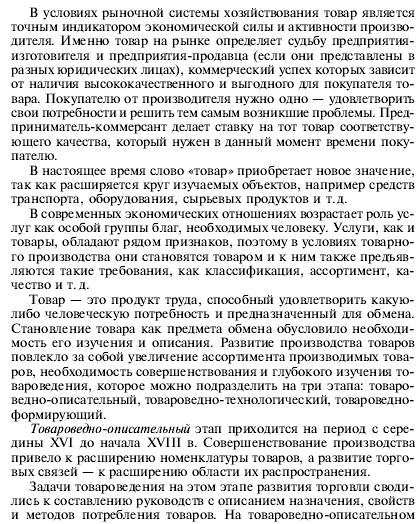 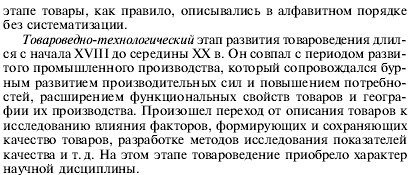 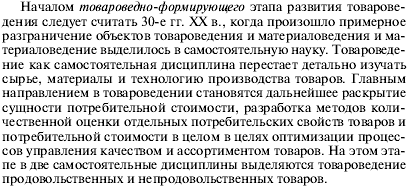 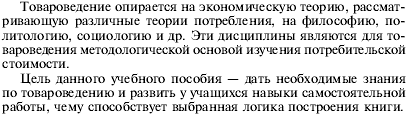 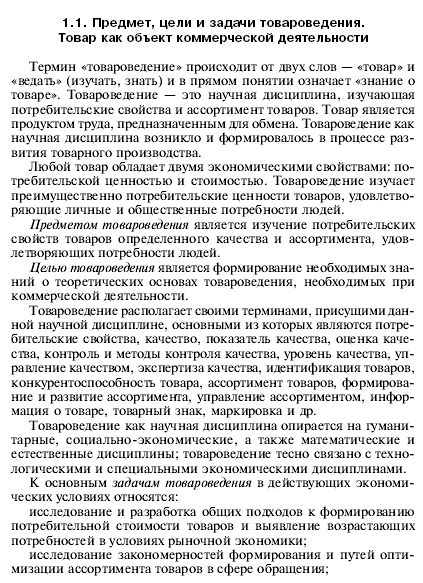 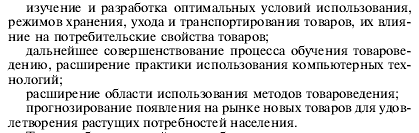 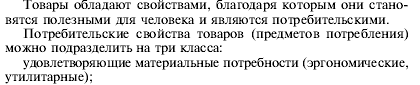 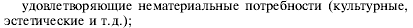 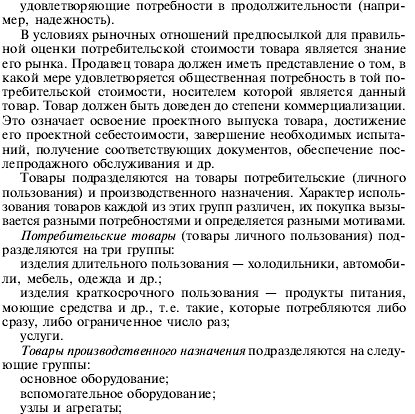 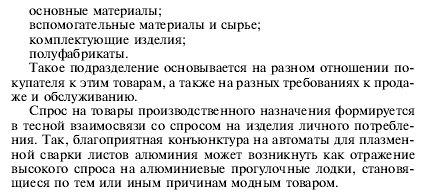 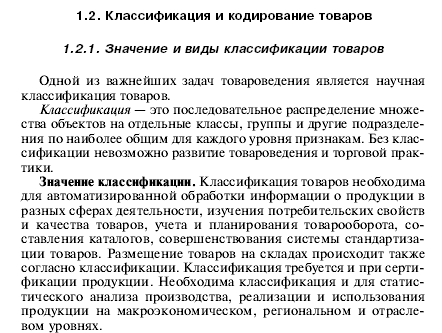 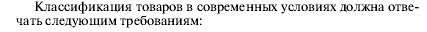 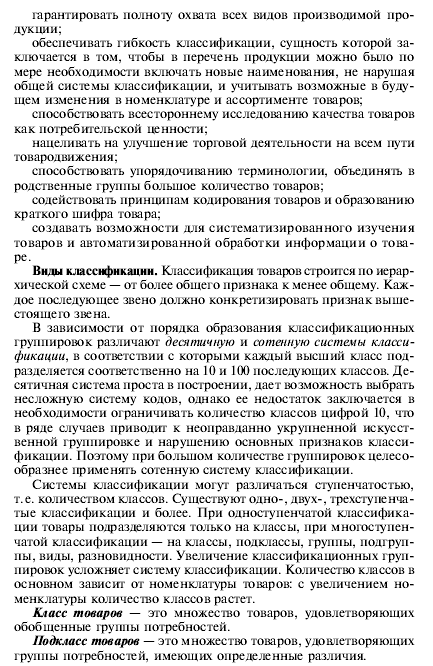 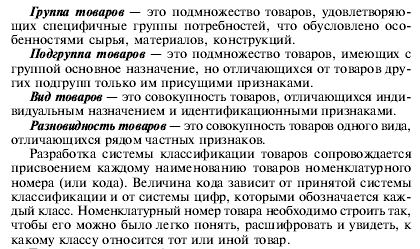 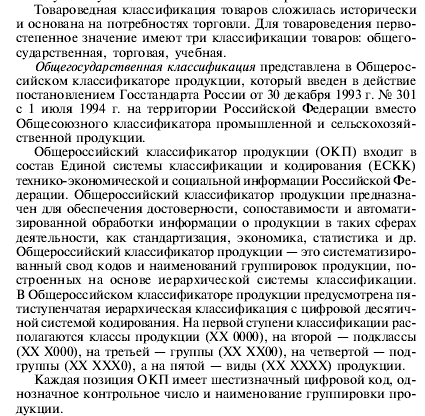 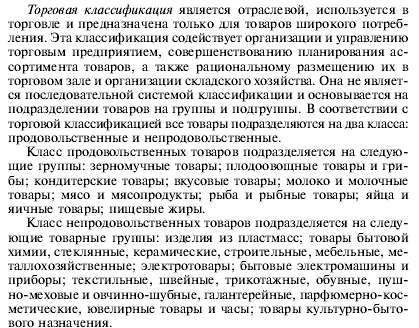 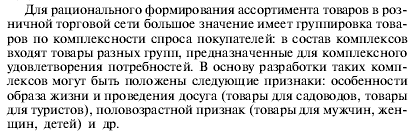 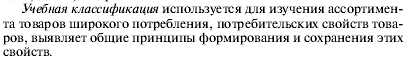 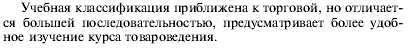 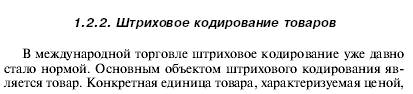 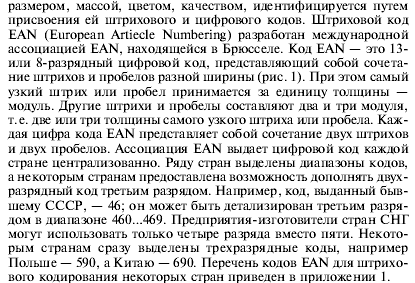 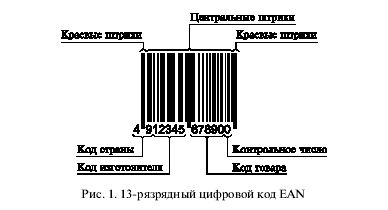 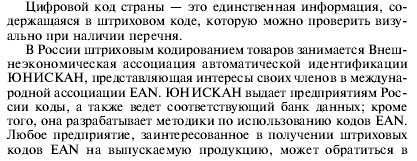 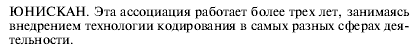 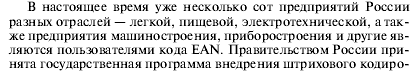 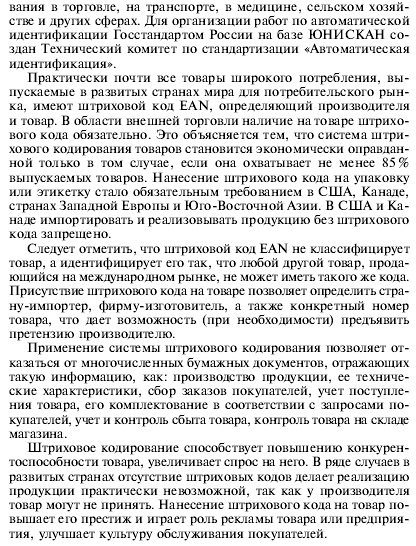 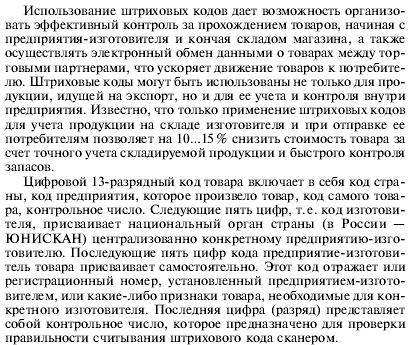 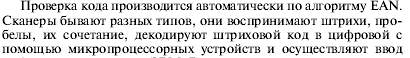 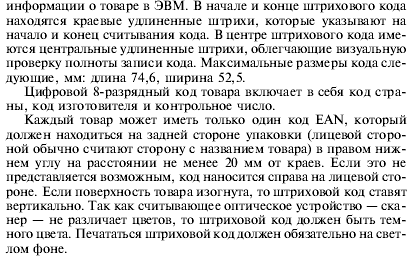 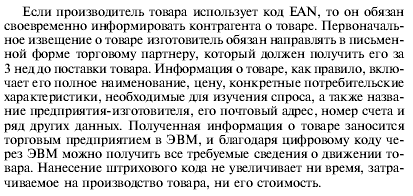 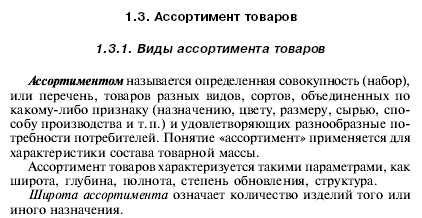 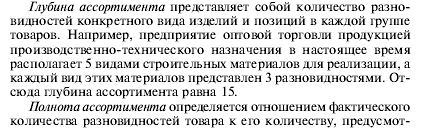 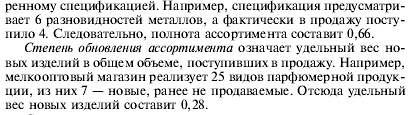 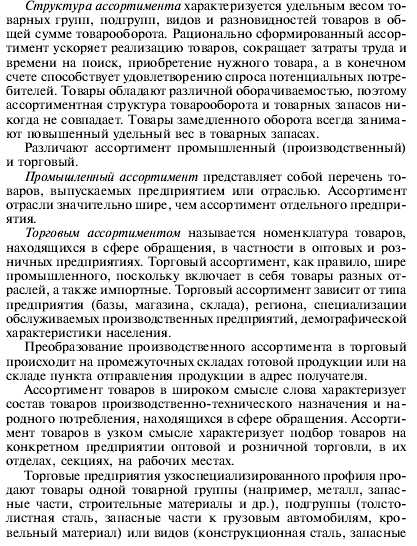 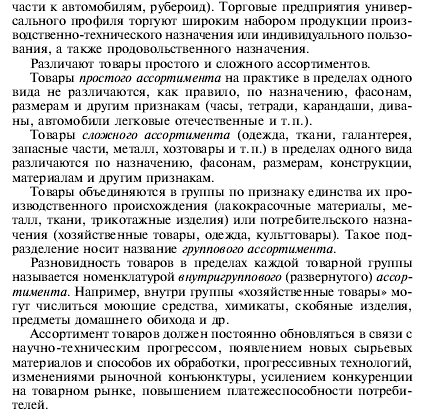 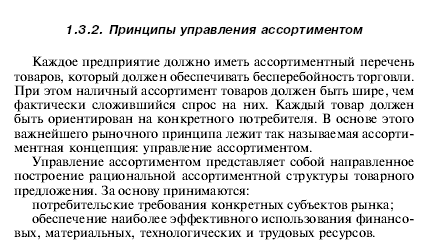 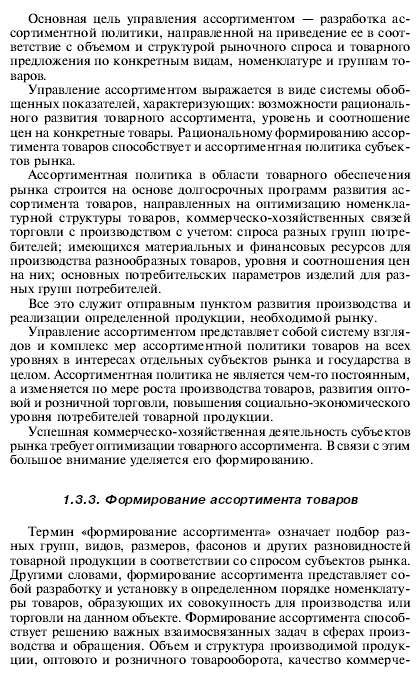 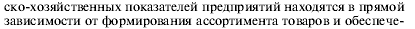 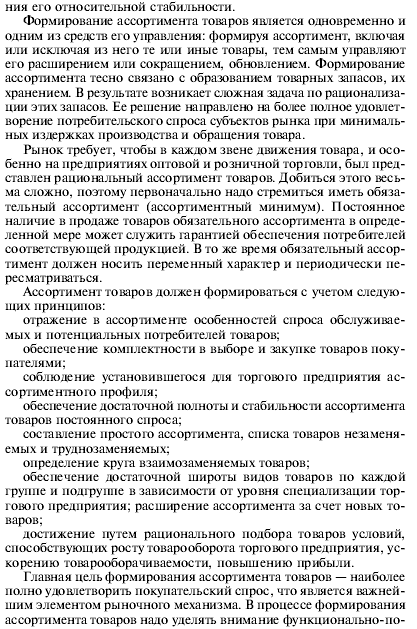 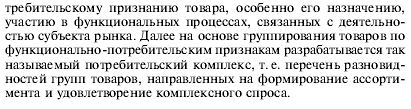 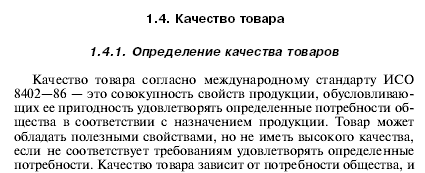 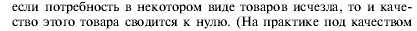 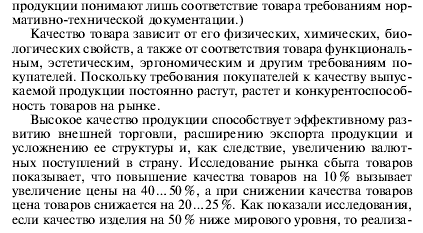 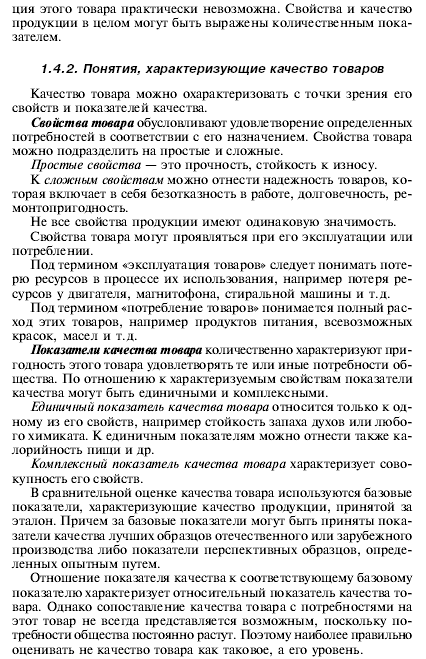 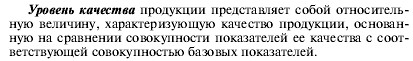 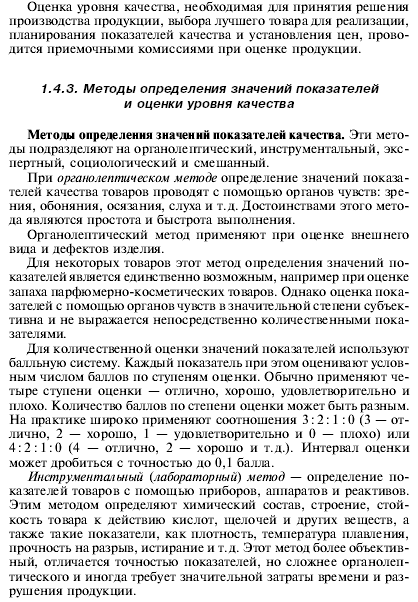 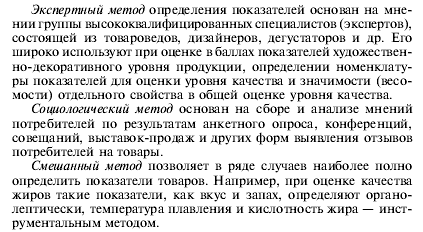 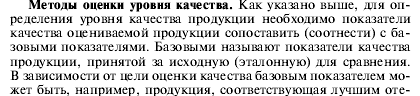 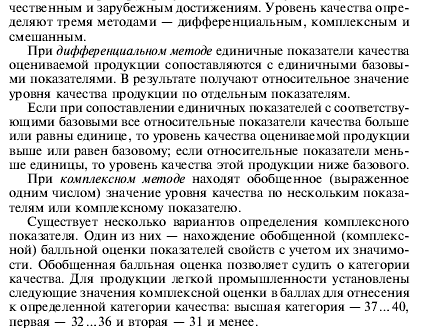 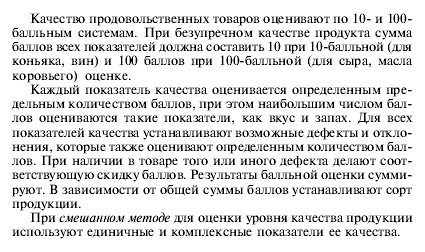 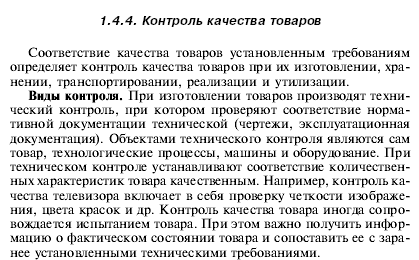 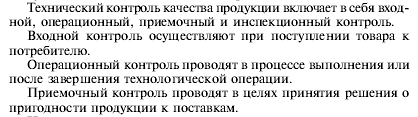 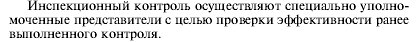 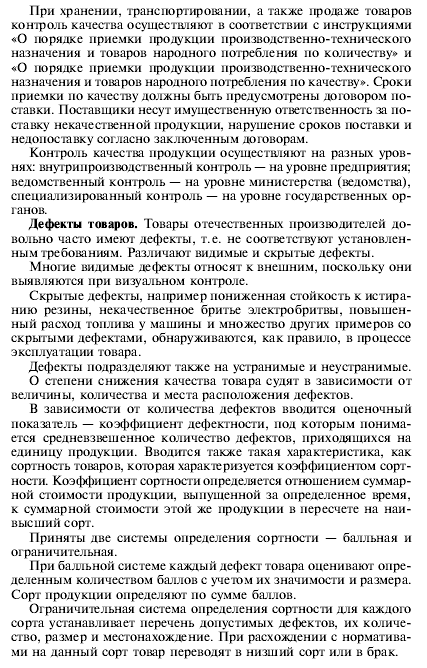 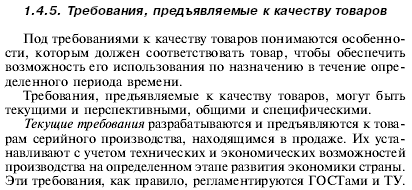 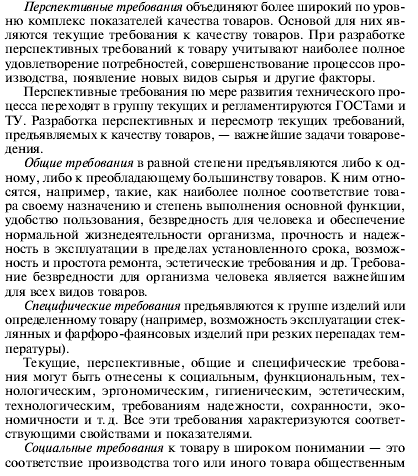 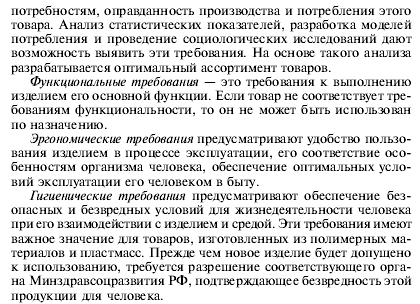 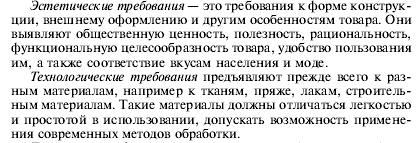 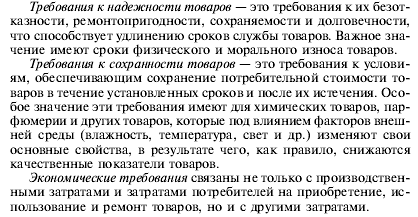 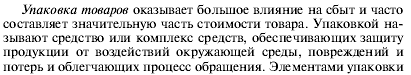 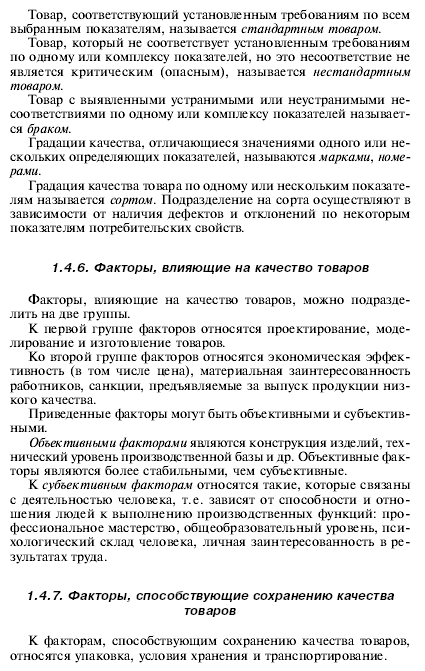 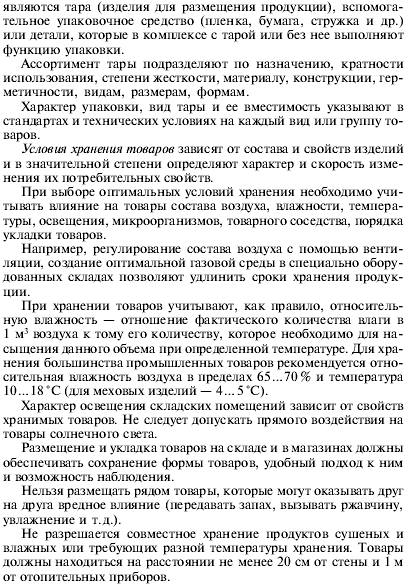 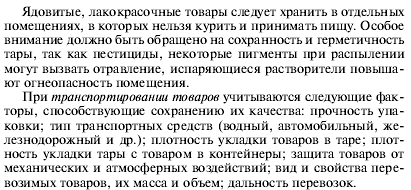 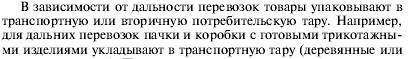 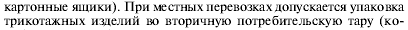 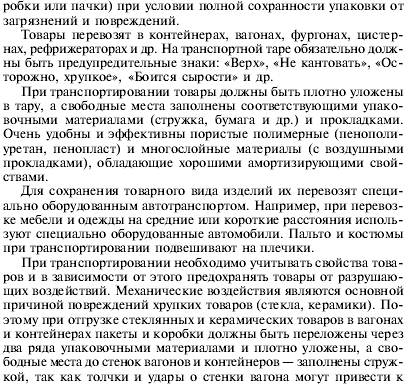 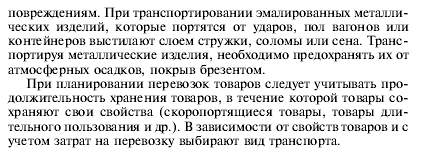 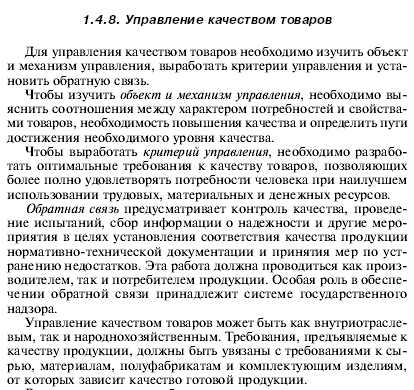 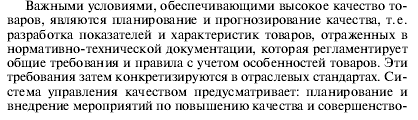 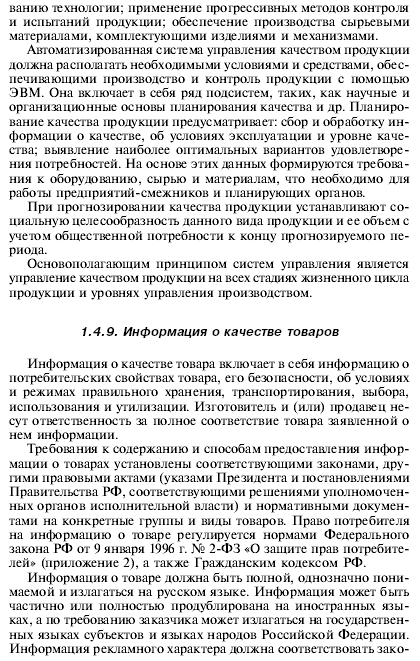 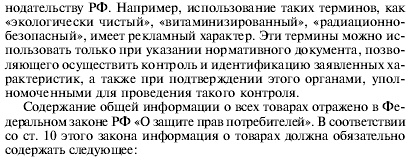 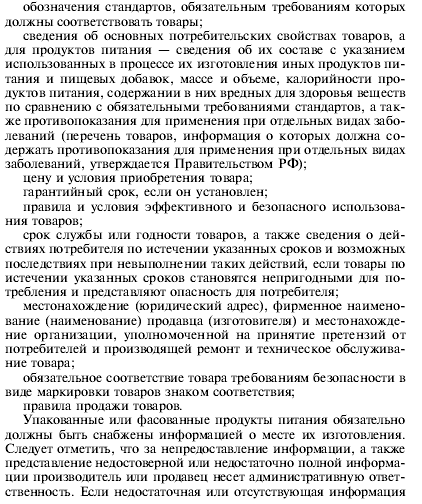 Практическая работа: Составить словарь профессиональных терминов (не менее 15 терминов).Описать качество товара и определить по маркировке производителя.ЗАДАНИЕ 6 .  Изучите правила мерчендайзинга.«Разделите товар по группам». 
Располагайте товар, группируя его по торговым маркам. Таким образом покупателю будет легче выбрать необходимый ему продукт. Не смешивайте различные торговые марки. Это может запутать покупателя, ему будет сложно сделать выбор, и ваш магазин потеряет прибыль. Лучше всего группировать продукцию в вертикальные или горизонтальные блоки. Практика показывает, что наиболее эффективна вертикальная выкладка.
Пример: разделите магазин на отделы (если площадь помещения ограничена, разделение можно провести визуально): 
- корма (внутри отдела разместите отдельно для каждого вида животного); 
- аксессуары;
- ветеринарные препараты, лечебные корма и т.д.
Затем в каждом отделе расположите товар по торговым маркам.  «Доля на рынке - доля на полке»
Располагайте товар на стеллажах в соответствии с занимаемой им долей на рынке зоотоваров. Помните, что наиболее хорошо продаваемому товару необходимо отводить лучшее место на полках. Не ставьте продукцию в незаметные углы, руководствуясь принципом: "он и так хорошо продается, пусть уступит место непопулярной продукции".
 Правило "золотого" треугольника
Согласно этому правилу, существует три важные "точки" в магазине. Они являются углами "золотого треугольника" торгового зала. Это вход в магазин, место, где расположен самый продаваемый товар, и касса. Суть в следующем: зайдя в магазин, покупатель должен пройти в самый дальний угол торгового зала, чтобы взять наиболее необходимый товар. При этом он пройдет мимо большого количества полок с продукцией. Попутно он может купить что-то еще, не доходя до нужного ему товара. Затем, купив необходимый продукт, он идет к кассе, опять проходит мимо полок с товаром и попутно берет что-то еще. Например, покупатель идет за кормом для собаки или кошки (популярный товар) в дальний угол торгового зала. При этом он покупает витамины. Затем, взяв необходимый продукт, проходит к кассе, прихватив игрушку для своего любимца.
Соблюдая это важное правило, вы можете значительно повысить продажи в своем зоомагазине.
Правило "лицевой стороны"
Всегда выставляйте товар лицевой стороной к покупателю. Не располагайте товар дном вверх или обратной стороной. Не сваливайте товар в кучу, расставляйте его на полках аккуратно, чтобы одна упаковка не загораживала другую.
Правило ценника
Всегда проверяйте, чтобы на каждой упаковке (в магазине самообслуживания) или около каждой группы товара на прилавке (в магазине прилавочного типа) был наклеен понятный читаемый ценник. Проверяйте, не закрывает ли ценник важную информацию на упаковке. Смотрите, правильно ли расположены ценники напротив упаковок. Покупателю будет очень неприятно обнаружить, что цена на товар не соответствует указанной.
 Правило "золотой" полки
Специалисты по мерчандайзингу определили, что самые лучшее место в магазине - это полки, находящиеся на уровне глаз и рук покупателя, т.е. расположенные на высоте около 1,5 м от пола. Товары, выложенные именно на этих полках, приносят большую часть прибыли магазину. Расставляйте самый продаваемый товар на уровне глаз: это значительно повысит продажи в зоомагазине. Продукция, которая находится на верхних полках, продается намного хуже, и совсем плохо покупается товар, расположенный на нижних полках.
Правило перекрестного мерчандайзинга
Объединяйте товары в отделы по ситуации потребления. Это всегда способствует продвижению новой продукции, той, которая еще только входит в повседневную жизнь питомцев большинства людей. Покупатель приходит в зоомагазин для решения какой-либо проблемы. Суть всех усилий - дать владельцу животного подсказку, какую проблему он решит, зайдя в эту часть магазина. 
Для достижения этой цели помогают приемы перекрестного мерчандайзинга - совместная выкладка товаров, относящихся к общей ситуации потребления. Основной принцип перекрестного мерчандайзинга - готовое решение. 
Вы можете выложить продукцию парами - основную покупку и импульсную. Например, предлагайте не просто корм для собак, а корм и лакомства, шампунь и расчески для шерсти кошек. Также вы можете организовать тематическую зону, когда на одной полке выставляется все, что необходимо, например, для морских свинок: клетки, корм, щетки и т.д. Однако при таком размещении нескольких товаров нужно быть осторожными. Некоторые покупатели плохо реагируют на то, что абсолютно противоположный по функциональности товар расположен рядом (например, если вместе с кормами для кошек находятся наполнители для кошачьих туалетов). 
То, какие продукты размещать рядом, могут решить только сотрудники каждого отдельно взятого магазина, ориентируясь на свой опыт наблюдения за покупателями и анализируя продажи.
Правило размещения рекламных материалов
Для начала очень важно обратить внимание на торговую площадь магазина. В небольшом магазине используйте только простейшие рекламные материалы и делайте простую выкладку. Если площадь магазина позволяет, размещайте больше рекламной продукции, а выкладка должна быть более массивной, "ярким пятном".
Располагайте рекламную продукцию вблизи рекламируемого товара: в этом случае они выполняют роль "немого" продавца. Если рекламируемого товара нет в наличии или он давно вышел из производства, ваш магазин может вызвать невольное раздражение у покупателя.
Размещая рекламные материалы, необходимо учитывать, что их чрезмерно большое количество отвлекает внимание от продукта. В мерчандайзинге существует принцип оптимальности, согласно которому рекламные материалы в магазине должны быть у 15-20% предлагаемого ассоритемента. Всегда размещайте рекламу на уровне глаз покупателя, если она находится ниже или выше, покупатель не будет ее читать. 
В целом, рекламные материалы не должны вызывать раздражения, неприятия, недоумения, отторжения и прочих негативных эмоций.
«Больше времени в магазине - больше покупок»
Каким образом можно задержать покупателя в магазине? В первую очередь, его привлечет и расположит чистота, аккуратность, приятная музыка и свежий запах (что особенно актуально для зоомагазинов). Во-вторых, грамотно распределенные рекламные материалы и проводимые промоакции. Кроме того, существуют различные способы удержания покупателя, индивидуальные для отдельных магазинов.
Например, в одном из подмосковных зоомагазинов существует свой минизоопарк - различные животные, на которых каждый день приходят полюбоваться немало взрослых и детей. Можно догадаться, что эта точка продаж процветает.
Каждый магазин зоотоваров может придумать свои интересные идеи и дольше задерживать покупателя в магазине, благодаря чему количество импульсных покупок возрастет.
Правило изменений в магазине
Нужно ли производить изменения в магазине? Будет ли это увеличивать прибыль магазину? Безусловно, если это делать грамотно. Для небольших зоомагазинов (а они составляют основную часть розничной зооторговли) важно выделить "постоянные" и "переменные" зоны в торговом зале. Это позволит поддерживать интерес покупателя к магазину без существенных затрат. "Переменное" место может располагаться во входной, прикассовой зоне, в магазинах с обслуживанием через прилавок - на стеллаже, находящемся между двумя расчетными узлами и достаточно удаленном от каждого из них. 
Насколько часто нужно производить изменения в зоомагазине? Самое оптимальное - один раз в квартал. В переменных зонах можно выставлять продукцию в соответствии с сезоном. Весной делать акцент на ветеринарные препараты от блох и клещей. Летом, когда горожане бывают в отпусках и на даче, - на переноски и сопутствующие отдыху товары. В преддверии холодной погоды - на теплую одежду для животных. Также логично менять обстановку в магазине, ориентируясь на праздничные даты (многие владельцы дарят подарки своим питомцам). 
И наконец, главный принцип, которым должны руководствоваться владельцы и работники зоомагазинов: создание атмосферы, в которой будет приятно и интересно совершать покупки. И здесь очень важную роль играет персонал магазина. Грамотные, доброжелательные продавцы - это основная сила зоомагазина.
Главная задача, стоящая перед владельцем магазина и его сотрудниками, - изучать собственный магазин и его посетителей. Наблюдайте, анализируйте - ваши покупатели сами подскажут оптимальный мерчандайзинг в магазине.Практическая работа:Проранжируйте  по значимости  приемы мерчесндайзинга так, чтобы они, по вашему мнению принесли наилучший результат по продажам.
Контрольная работа (для студентов заочной формы обучения):Задание 1. Описать зооветеринарные товары. По каждому из разделов представить не менее пяти зоотоваров, дать его описание, характеристику,  приложить изображение, указать стоимость. Задание 2. Составить словарь терминов по товароведению, не менее 15 терминов (учебное задание № 4)УЧЕБНАЯ ПРАКТИКАРекомендации для студентов заочной формы обучения Таблица 1. Задание 2. ОБРАЗЕЦ  ТИТУЛЬНОГО ЛИСТАМинистерство общего и профессионального образования Свердловской областиГБОУ СПО СО «Ирбитский аграрный техникум»КОНТРОЛЬНАЯ РАБОТАМдк 06.01. Методики продажи и консультирования по применению зооветеринарных товаровВыполнил студент заочной формы обученияспециальности 36.02.02 «Зоотехния»шифр _______________________________________________________(Фамилия, имя, отчество)Дата сдачи отчета «__» ___________20__ г. Руководитель преподаватель Лихачева А.П.Оценка ______________________________п. Зайково 20__ г.КодНаименование результата обученияДПК 1.Консультировать по кормлению животныхДПК 2.Консультировать по средствам ухода за животнымиДПК 3.Консультировать по применению современных лекарственных средствДПК 4.Продавать зооветеринарные товарыОК 1.Понимать сущность и социальную значимость своей будущей профессии, проявлять к ней устойчивый интересОК 2.Организовывать собственную деятельность, выбирать типовые методы и способы выполнения профессиональных задач, оценивать их эффективность и качествоОК 3.Принимать решения в стандартных и нестандартных ситуациях и нести за них ответственностьОК 4.Осуществлять поиск и использование информации, необходимой для эффективного выполнения профессиональных задач, профессионального и личностного развитияОК 5.Использовать информационно-коммуникационные технологии в профессиональной деятельностиОК 6.Работать в коллективе и в команде, эффективно общаться с коллегами, руководством, потребителямиОК 7.Брать на себя ответственность за работу членов команды (подчиненных), за результат выполнения заданийОК 8.Самостоятельно определять задачи профессионального и личностного развития, заниматься самообразованием, осознанно планировать повышение квалификацииОК 9.Ориентироваться в условиях частой смены технологий в профессиональной деятельностиОК 10.Обеспечивать безопасные условия труда в профессиональной деятельностиНАИМЕНОВАНИЕ РАЗДЕЛОВ И ТЕМВСЕГОЧАСОВ УЧЕБНОЙ НАГРУЗКИКОЛИЧЕСТВО АУДИТОРНЫХ ЧАСОВ ПРИ ОЧНОЙ ФОРМЕ ОБУЧЕНИЯКОЛИЧЕСТВО АУДИТОРНЫХ ЧАСОВ ПРИ ОЧНОЙ ФОРМЕ ОБУЧЕНИЯСАМОСТОЯТЕЛЬНАЯ РАБОТАНАИМЕНОВАНИЕ РАЗДЕЛОВ И ТЕМВСЕГОЧАСОВ УЧЕБНОЙ НАГРУЗКИВСЕГОПРАКТИЧЕСКИЕ ЗАНЯТИЯСАМОСТОЯТЕЛЬНАЯ РАБОТАРаздел  1.  Консультировать по кормлению животных3412Тема 1.1. Корма и кормовые добавки для животных для непродуктивных животных146Тема 1.2. Кормовые добавки  для сельскохозяйственных животных84Раздел  2. Консультировать по средствам ухода за животными3610Тема 2.1 Средства для ухода за животными их содержания и дрессировки2610Раздел  3. Консультировать по применению современных лекарственных средств3010Тема 3.1 Современные лекарственные средства и их применение206Раздел 4. Продавать зооветеринарные товары3513Тема 4.1. Основы товароведения  и  мерчендайзинга144Тема 4. 2. Оформление и ведение торговой документации84И Т О Г О135903445правило  рангРазделите товар по группамДоля на рынке - доля на полкеПравило "золотого" треугольникаПравило "лицевой стороны"Правило ценникаПравило "золотой" полкиПравило перекрестного мерчандайзингаПравило размещения рекламных материаловБольше времени в магазине - больше покупокПравило изменений в магазинешифрраздел 1раздел 2раздел 3шифрКорма и кормовые добавки для животныхВетеринарные препаратыСредства для ухода за животными1Корм для кошекПрофилактические средстваАквариумы и средства ухода за рыбами2Корм для собакПротивовирусные средства и имуномодуляторыТеррариумы и средства ухода за рептилиями3Корм для грызуновПротивовоспалительные средстваОборудование (амуниция) для дрессировки собак4Корм для рыбГомеопатические средстваСредства для содержания и ухода за кроликами5Корм для декоративных  птицГормональные препаратыСредства для ухода за кожей и шерстью животных6Корм для рептилийАнтибиотики Средства для транспортировки животных7Кормовые добавки для свинейВакцины Одежда для животных8Кормовые добавки для сельскохозяйственных птицВитамины, пробиотикиИгрушки для животных9Кормовые добавки для крупного рогатого скотаАнтгельминтные и противопаразитарные препараты Клетки для птиц и средства ухода за птицами0Кормовые добавки для лошадейПрепараты  для лошадейКлетки для грызунов и средства ухода за грызунами№ ппЗадание учебной практикиНорма времениРекомендации по выполнению1Посещение зоомагазинов 6Посетить не менее двух торговых организаций - зоомагазинов, сравнить их месторасположение, потенциальных потребителей, тип торговой организации и др. (заполнить таблицу 1)2Анализ ведения документации в зоомагазине4Изучить уголок потребителя. Ознакомиться с документами торгового предприятия (сертификаты качества товаров, правоустанавливающие документы - лицензия, свидетельство о регистрации и др.) (заполнить таблицу 2)3Анализ деятельности зоомагазина4Сделать сравнительный анализ зоомагазинов по пунктам: - Название и логотип- адрес и режим работы- тип торговой точки (ларек на рынке, отдел с торговом центре, специализированный магазин, зоомаркет)- ассортимент и выкладка товаров- дополнительные услуги - количество и квалификация персонала(сделать слайды в презентацию)1 зоомагазин2 зоомагазинФактический адресМесторасположение (спальный район, торговый центр, ларек на улице и т.п.) Потенциальные потребителиТип торговой организации (ларек на рынке, отдел с торговом центре, специализированный магазин, зоомаркет)Наружная рекламаРежим работыДополнительные услугиКоличество персонала1 зоомагазин2 зоомагазинНаименование организацииДата открытияЮридический адресИНН организацииЛицензия (если есть)ТелефонЭлектронный адрес